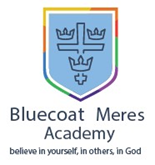  CONFIDENTIALAPPLICATION FORM FOR APPOINTMENT TO A POST IN WEST GRANTHAM C OF E SECONDARY ACADEMYPlease complete clearly in black ink or typescript.  Applications will only be accepted if completed in full.  A CV will not be accepted as a replacement for any part of this form.We are committed to safeguarding and promoting the welfare of children and young people and expect all staff and volunteers to share this commitment.Please return this form to the academy to which you are applying. If you have not been invited for an interview within 4 weeks of the closing date, please assume that your application has been unsuccessful on this occasion.Continue on a separate sheet if necessary and attach it securely to your application form.Continue on a separate sheet if necessary and attach it securely to your application form.Continue on a separate sheet if necessary and attach it securely to your application form.Post DetailsPost Applied for:      at: West Grantham C of E Secondary AcademyPersonal DetailsPersonal DetailsYour title: (optional)      Date of Birth:       /       /      First Name(s):      First Name(s):      Surname:      Surname:      Previous names known by:      Previous names known by:      Address and postcode:      Address and postcode:      Home phone number:      Work phone number (optional):      Mobile phone number:      E-mail:      Teacher Reference Number:      NI Number:                              (Formerly DfES/DFEE)If you do not have an NI number please give details on a separate sheet.Continuous Service Date:(please note, your contract may be delayed if you do not provide this information). Continuous Service Date:(please note, your contract may be delayed if you do not provide this information). Date QTS achieved (if applicable):Date QTS achieved (if applicable):RefereesRefereesPlease give details of two referees.  If you are, or have recently been employed, one must be your current or last employer.  If you have worked with children in the past one of your referees must be able to make reference to your work with children.  If your current or last employment was within a school, one referee must be the head teacher.  If you are a student, one should be a senior staff member from your place of study.  Your referees must not be a relative or partner.Please give details of two referees.  If you are, or have recently been employed, one must be your current or last employer.  If you have worked with children in the past one of your referees must be able to make reference to your work with children.  If your current or last employment was within a school, one referee must be the head teacher.  If you are a student, one should be a senior staff member from your place of study.  Your referees must not be a relative or partner.1. Name:      2. Name:          Job Title:          Job Title:          Address:          Address:          Daytime phone number:          Daytime phone number:          E-mail:          E-mail:          Capacity in which known to you:          Capacity in which known to you:      Referees will be taken up after shortlisting and before interview. We may request additional referees.If you do not wish us to contact your referees without your prior agreement, please tick this boxReferees will be taken up after shortlisting and before interview. We may request additional referees.If you do not wish us to contact your referees without your prior agreement, please tick this boxPresent or last employmentIf you have more than one post please provide details of the most relevant post here and include your other post/s under ‘Previous Employments.’1. Present Post Title:      2. Name and Address of workplace:      3. Salary, Point and any additional responsibility points or allowances:      4. Date Appointed:       /       /          Full time/Part time            Permanent/Temporary5. Type of School including Single/Mixed Sex:      6. Number on Roll:      7. Age Range Taught:      Key Duties and ResponsibilitiesPrevious Teaching/Leadership PostsPrevious Teaching/Leadership PostsPrevious Teaching/Leadership PostsPrevious Teaching/Leadership PostsPrevious Teaching/Leadership PostsPrevious Teaching/Leadership PostsPrevious Teaching/Leadership PostsPlease list in chronological order.  Be explicit about the type of school or college and the length of time that the post was held.  Please give reasons and duration for any gaps when you have not been in employment.Please list in chronological order.  Be explicit about the type of school or college and the length of time that the post was held.  Please give reasons and duration for any gaps when you have not been in employment.Please list in chronological order.  Be explicit about the type of school or college and the length of time that the post was held.  Please give reasons and duration for any gaps when you have not been in employment.Please list in chronological order.  Be explicit about the type of school or college and the length of time that the post was held.  Please give reasons and duration for any gaps when you have not been in employment.Please list in chronological order.  Be explicit about the type of school or college and the length of time that the post was held.  Please give reasons and duration for any gaps when you have not been in employment.Please list in chronological order.  Be explicit about the type of school or college and the length of time that the post was held.  Please give reasons and duration for any gaps when you have not been in employment.Please list in chronological order.  Be explicit about the type of school or college and the length of time that the post was held.  Please give reasons and duration for any gaps when you have not been in employment.Name of Employer and Local Education AuthorityName, contact details and type of School/College and whether single/mixed sexApprox Number on RollAge Range TaughtPost Title, Grade or Scale, Full or Part timeDates (month and year)Reason for leavingPrevious Employments (other than teaching)Previous Employments (other than teaching)Previous Employments (other than teaching)Previous Employments (other than teaching)Name and contact details of previous employersPosition and ResponsibilitiesDates (month and year)Reason for leavingGaps in employmentPlease use the space below to explain any gaps in your employmentEducation, Training, Qualifications and Professional MembersEducation, Training, Qualifications and Professional MembersEducation, Training, Qualifications and Professional MembersEducation, Training, Qualifications and Professional MembersPlease list in chronological order.  Documentary evidence of relevant qualifications/memberships must be presented at interview.  These must be originals.Please list in chronological order.  Documentary evidence of relevant qualifications/memberships must be presented at interview.  These must be originals.Please list in chronological order.  Documentary evidence of relevant qualifications/memberships must be presented at interview.  These must be originals.Please list in chronological order.  Documentary evidence of relevant qualifications/memberships must be presented at interview.  These must be originals.Secondary, Higher and Further Education / Organising Body / Professional AssociationQualification AchievedLevel and GradeFrom / To (month and year)Full or Part TimeSecondary, Higher and Further Education / Organising Body / Professional AssociationIf relevant include key stage training, subject specialisms, specialist training or special studies (publications or research dissertations)Level and GradeFrom / To (month and year)Full or Part TimePersonal Statement	While referring to the Job Description and Person Specification, explain how you would relate your education, training and experiences (including those not related to employment) to the requirements of the post for which you are applying.If you are applying for a Principal post describe:Your educational philosophyThe extent of your experience with respect to staff, curriculum and financial managementYour professional attitude towards Staff appointmentsThe professional development of teachersThe school governors, parents and the local communityThe management of changeRight to work in the UKThe Trust will require you to provide evidence of your right to work in the UK in accordance with the Immigration, Asylum and Nationality Act 2006.(You will be required to produce this documentation at Interview)Disability and accessibilityThe Trust is committed to ensuring that applicants with disabilities or impairments receive equal opportunities and treatment. If you have a disability or impairment, and would like us to make adjustments or arrangements to assist if you’re called for an interview, please state the arrangements you require:Relationship with a member of Academy/TrustRelationship with a member of Academy/TrustRelationship with a member of Academy/TrustPlease list any personal relationships that exist between you and any of the following members of the trust community:Governor/DirectorStaffPupilsIf you have a relationship with a governor/director or employee, this does not necessarily prevent them from acting as a reference for you. Failure to disclose a relationship may have their application rejected.  If appointed they may be subject to disciplinary action or dismissal. Please list any personal relationships that exist between you and any of the following members of the trust community:Governor/DirectorStaffPupilsIf you have a relationship with a governor/director or employee, this does not necessarily prevent them from acting as a reference for you. Failure to disclose a relationship may have their application rejected.  If appointed they may be subject to disciplinary action or dismissal. Please list any personal relationships that exist between you and any of the following members of the trust community:Governor/DirectorStaffPupilsIf you have a relationship with a governor/director or employee, this does not necessarily prevent them from acting as a reference for you. Failure to disclose a relationship may have their application rejected.  If appointed they may be subject to disciplinary action or dismissal. NameRelationshipRole within the TrustDisclosure and Barring and childcare disqualificationThe Trust is legally obligated to process a Disclosure and Barring Service (DBS) check before making appointments to relevant posts. The DBS check will reveal both spent and unspent convictions, cautions, and bind-overs as well as pending prosecutions, which aren’t “protected” under the Rehabilitation of Offenders Act 1974 (Exceptions) Order 1975. We’ll use the DBS check to ensure we comply with the Childcare Disqualification RegulationsAny data processed as part of the DBS check will be processed in accordance with data protection regulations and The Trust’s privacy statement.Do you have a DBS certificate?: 	☐Yes	☐No		Date of check: If you’ve lived or worked outside of the UK in the last 5 years the trust may require additional information in order to comply with ‘safer recruitment’ requirements. If you answer ‘yes’ to the question below, we may contact you for additional information in due course.Have you lived or worked outside of the UK in the last 5 years?:    ☐Yes	☐No	The Department for Education and Teaching Regulation AgencyYou need to be aware that if appointed to a teaching post a check will be carried out by the Trust with the DfE to ensure that you hold qualified teacher status.  Checks will also be made on any disciplinary sanctions that may have been imposed by The Department for Education and Teaching Regulation Agency (formally the National College for Teaching and Leadership) in respect of an individual teacher through their own disciplinary process. Where did you see this vacancy advertised?(Please be specific, e.g. Lincline / TES / JobCentre Plus / Word of mouth) DeclarationDeclarationDeclaration1.The information I have given on this form is true and accurate to the best of my knowledge.The information I have given on this form is true and accurate to the best of my knowledge.2.I have read or had explained to me and understand all the questions on this form.I have read or had explained to me and understand all the questions on this form.3.I understand that deliberate omissions and incorrect statements could lead to my application being rejected or to my dismissal if appointed to the post.I understand that deliberate omissions and incorrect statements could lead to my application being rejected or to my dismissal if appointed to the post.4.I understand that evidence of my qualifications will be required during the selection interview process.I understand that evidence of my qualifications will be required during the selection interview process.5.I understand that satisfactory references, DBS disclosure, medical clearance and evidence of the right to work in the UK are required before any final offer of employment can be made.I understand that satisfactory references, DBS disclosure, medical clearance and evidence of the right to work in the UK are required before any final offer of employment can be made.Signed ………………………………………………Signed ………………………………………………Date …………………………………………………If submitting this form via email you are declaring that the information stated is true and accurate.  You will be asked to sign this form if you are invited to an interview.If submitting this form via email you are declaring that the information stated is true and accurate.  You will be asked to sign this form if you are invited to an interview.If submitting this form via email you are declaring that the information stated is true and accurate.  You will be asked to sign this form if you are invited to an interview.Recruitment MonitoringRecruitment MonitoringRecruitment MonitoringRecruitment MonitoringThe Trust is committed to achieving fairness and equality in employment as contained within the Trust’s Equality and Diversity policy.  We aim to ensure that unfair discrimination does not take place at any stage of employment, including within the recruitment procedure.  By completing this monitoring form you will be supporting the Trust in meeting its commitments to review and monitor the effectiveness of the recruitment procedure and help us ensure that these procedures are open and available to everyone.  This page will be detached from your application form, stored securely and confidentially and will not be taken into account when making the appointment.The Trust is committed to achieving fairness and equality in employment as contained within the Trust’s Equality and Diversity policy.  We aim to ensure that unfair discrimination does not take place at any stage of employment, including within the recruitment procedure.  By completing this monitoring form you will be supporting the Trust in meeting its commitments to review and monitor the effectiveness of the recruitment procedure and help us ensure that these procedures are open and available to everyone.  This page will be detached from your application form, stored securely and confidentially and will not be taken into account when making the appointment.The Trust is committed to achieving fairness and equality in employment as contained within the Trust’s Equality and Diversity policy.  We aim to ensure that unfair discrimination does not take place at any stage of employment, including within the recruitment procedure.  By completing this monitoring form you will be supporting the Trust in meeting its commitments to review and monitor the effectiveness of the recruitment procedure and help us ensure that these procedures are open and available to everyone.  This page will be detached from your application form, stored securely and confidentially and will not be taken into account when making the appointment.The Trust is committed to achieving fairness and equality in employment as contained within the Trust’s Equality and Diversity policy.  We aim to ensure that unfair discrimination does not take place at any stage of employment, including within the recruitment procedure.  By completing this monitoring form you will be supporting the Trust in meeting its commitments to review and monitor the effectiveness of the recruitment procedure and help us ensure that these procedures are open and available to everyone.  This page will be detached from your application form, stored securely and confidentially and will not be taken into account when making the appointment.Surname:      Title (Optional):      Title (Optional):      First Name(s):      Nationality:      Nationality:      Date of Birth:      Date of Birth:      Are you:     Male  Female  Prefer not to say  Are you:     Male  Female  Prefer not to say  Are you:     Male  Female  Prefer not to say  Are you:     Male  Female  Prefer not to say  Post Applied For:      Post Applied For:      Post Ref No:      Post Ref No:      Location:      Location:      Full Time/Part Time:      Full Time/Part Time:      What is your ethnic group?What is your ethnic group?What is your ethnic group?What is your ethnic group?Choose ONE section from A to F, then tick the appropriate box to indicate your cultural background.Choose ONE section from A to F, then tick the appropriate box to indicate your cultural background.Choose ONE section from A to F, then tick the appropriate box to indicate your cultural background.Choose ONE section from A to F, then tick the appropriate box to indicate your cultural background.a) Whitea) Whited) Black, Black Britishd) Black, Black BritishBritishCaribbeanIrishAfricanAny other White background, please write inAny other Black background, please write inb) Mixedb) Mixede) Chinese, Chinese Britishe) Chinese, Chinese BritishWhite and Black CaribbeanChineseWhite and Black AfricanAny other background, please write inWhite and AsianAny other background, please write inAny other Mixed background, please write inc) Asian, Asian Britishc) Asian, Asian Britishf) Gypsy / Travellerf) Gypsy / TravellerIndianRomany GypsyPakistaniIrish TravellerBangladeshiAny other Traveller background, please write inAny other Asian background, please write inAny other Traveller background, please write in I prefer not to disclose I prefer not to disclose I prefer not to disclose I prefer not to discloseTo which age band do you belong?16-19 20-24 25-29 30-34 35-39 40-44 45-49 50-54 55-59 60+    The Disability Discrimination Act 1995 defines disability as:A disability is defined as any physical or mental impairment which has a substantial and long term adverse effect on your ability to carry out normal day to day activities.  Long term means the effect of the impairment has lasted at least twelve months, is likely to last for twelve months, or is likely to last for the rest of a person’s life.Do you consider yourself to have a disability?  Yes   No   I prefer not to discloseIf you answered ‘yes’ to the question above, please state the type of impairment. Please tick all that apply. If none of the below categories applies, please mark ‘other’.☐Physical impairment☐Sensory impairment☐Learning disability/difficulty☐Long-standing illness☐Mental health condition☐Developmental condition☐OtherReligion / BeliefReligion / BeliefReligion / BeliefReligion / BeliefReligion / BeliefReligion / BeliefChristian (all denominations) Buddhist Hindu Jewish Muslim Sikh None Other please specify:      Other please specify:      Other please specify:      Other please specify:      Other please specify:       I prefer not to disclose I prefer not to disclose I prefer not to disclose I prefer not to disclose I prefer not to disclose I prefer not to disclose